Form 7			                 	                              Term IListening ComprehensionVariant 1True or false (3 points)Prince Harry was born in 1974.Prince Harry is a cheerful boy.His mother wanted him to live like ordinary people.Harry attended one of modern schools.Harry had great results in studying.Harry is good at sports.Fill in the gaps (6 points)Popular    painting    private    outstanding   elder   artsPrince William is Prince Harry’s                                    brother.Prince Harry attended the                                            school.Eton College is famous for its                                        graduates.At school Harry became very                                              .Harry is excellent at                                            .Prince Charles loves                                      .Answer the questions (3 points)When was Prince Harry born?      Where did they use to go with their mother?          Did Harry study as well as his brother?                                                    Form 7			                 	                          Term IListening ComprehensionVariant 21.	True or false (3 points)1)	Prince Harry was born in 1984.2)	Prince Harry is a dull boy.3)	His mother didn’t want him to live like ordinary people.4)	Harry attended one of old schools.5)	Harry didn’t have great results in studying.6)	Harry isn’t good at sports.2.	Fill in the gaps (6 points)school    excellent    school    graduates  brother   loves1)	Prince William is Prince Harry’s elder                                   .2)	Prince Harry attended the private                                           .3)	Eton College is famous for its outstanding                             .4)	At                                   Harry became very popular.5)	Harry is                                at painting.6)	Prince Charles                                         arts.3.	Answer the questions (3 points)1)	When was Eton College founded?      2)	What kinds of sports does he go in for?          3)	When did he leave Eton?                                                    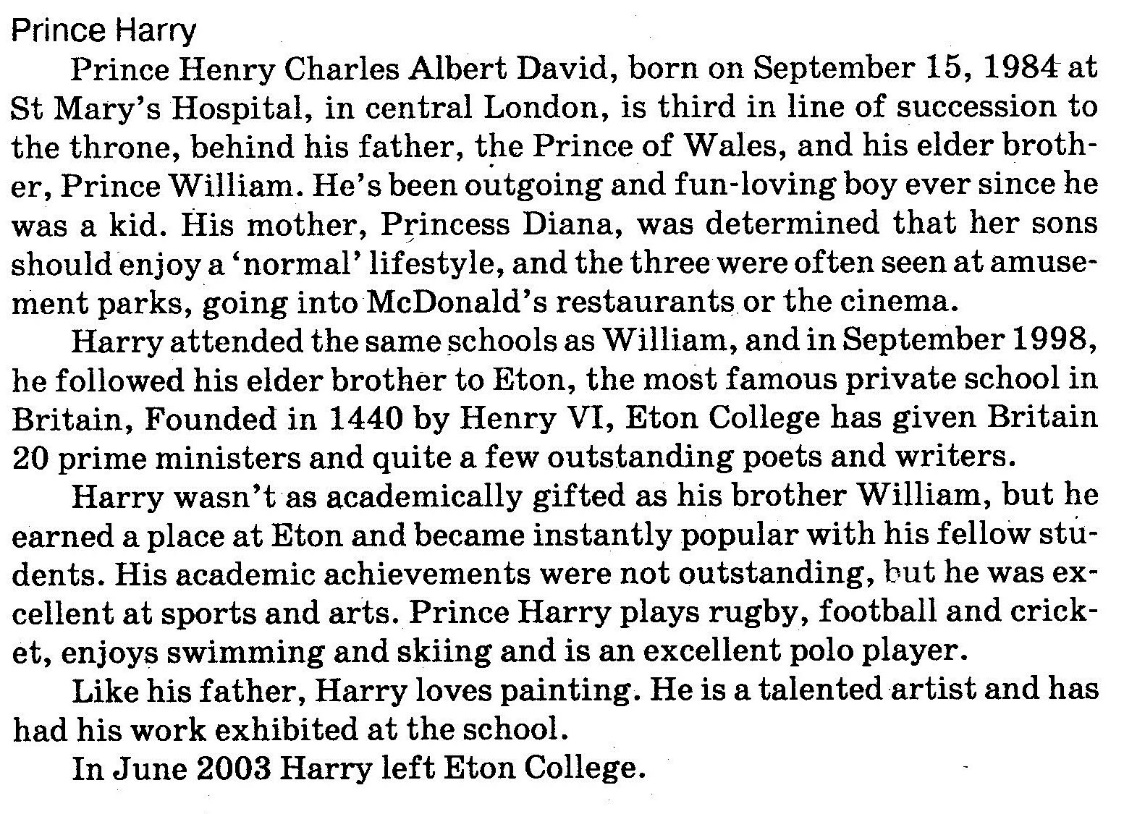 